    PUBLIC	NOTICE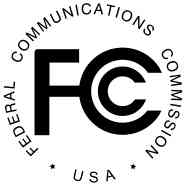 Federal Communications Commission445 12th St., S.W. Washington, D.C. 20554News Media Information 202 / 418-0500Fax-On-Demand 202/ 418-2830Internet: http://www.fcc.govTTY: 1-888-835-5322DA 13-103Released:	January 25, 2013FCC ANNOUNCES THE NEXT MEETING OF THE NORTH AMERICAN NUMBERING COUNCIL(CC Docket No. 92-237)The next meeting of the North American Numbering Council (NANC) will be held on Thursday, February 21, 2013, from 10:00 a.m. until 2:00 p.m. The meeting will be held at the Federal Communications Commission, Portals II, 445 Twelfth Street, SW, Room TW-C305, Washington, DC 20554.FURTHER INFORMATION CONTACT:   Carmell Weathers at (202) 418-2325 or carmell.weathers@fcc.gov.  The address is: Competition Policy Division, Wireline Competition Bureau, Federal Communications Commission, Portals II, 445 Twelfth Street, SW, Room 5-C162, Washington, DC 20554.  The fax number is: (202) 418-1413. The TTY number is: (202) 418-0484.SUPPLEMENTARY INFORMATION: This meeting is open to members of the general public. The FCC will attempt to accommodate as many participants as possible.  The public may submit written statements to the NANC, which must be received two business days before the meeting.  In addition, oral statements at the meeting by parties or entities not represented on the NANC will be permitted to the extent time permits. Such statements will be limited to five minutes in length by any one party or entity, and requests to make an oral statement must be received two business days before the meeting.  Requests to make an oral statement or provide written comments to the NANC should be sent to Carmell Weathers at the address under “FURTHER INFORMATION CONTACT” listed above.People with Disabilities: To request materials in accessible formats for people with disabilities (braille, large print, electronic files, audio format), send an e-mail to fcc504@fcc.gov or call the Consumer and Governmental Affairs Bureau at 202-418-0530 (voice), 202-418-0432 (tty). Reasonable accommodations for people with disabilities are available upon request.  Include a description of the accommodation you will need, including as much detail as you can. Also include a way we can contact you if we need more information. Please allow at least five days advance notice; last minute requests will be accepted, but may be impossible to fill.PROPOSED AGENDA:  Thursday, February 21, 2013, 10:00 AM*Announcements and Recent News Approval of Transcript  -	Meeting of December 13, 2012Report of the North American Numbering Plan Administrator (NANPA)  Report of the National Thousands Block Pooling Administrator (PA)  Report of the Numbering Oversight Working Group (NOWG)  Report of the North American Numbering Plan Billing and Collection (NANP B&C) Agent  Report of the Billing and Collection Working Group (B&C WG)  Report of  the North American Portability Management LLC (NAPM LLC)  Report of the LNPA Selection Working Group (SWG)  Report of the Local Number Portability Administration (LNPA) Working Group  Status of the Industry Numbering Committee (INC) activities  Report of the Future of Numbering Working Group (FoN WG)  Numbers and the PSTN Technology Transition: Updates from Henning Schulzrinne, FCC’s Chief Technology Officer, based on the work of the FCC’s Technological Advisory Council, the FCC’s Technology Transitions Policy Task Force and the FTC-FCC caller ID spoofing prevention efforts14. Summary of Action Items 15.  Public Comments and Participation (5 minutes per speaker)16.  Other BusinessAdjourn no later than 2:00 p.m.  *The Agenda may be modified at the discretion of the NANC Chairman with the approval of the DFO.                                  --FEDERAL COMMUNICATIONS COMMISSION--